WALT read scales accurately.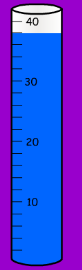 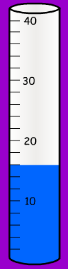 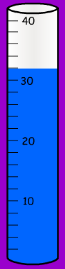 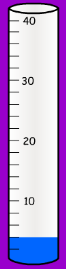 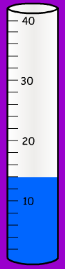 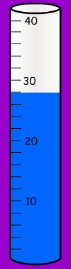 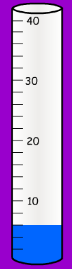 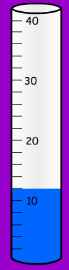 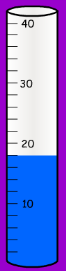 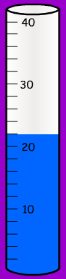 1)____ml    2)____ml  3)___ml  4)____ml   5)____ml  6)____ml  7)____ml   8)____ml    9)____ml   10)___ml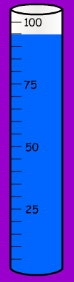 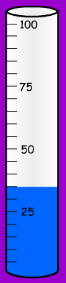 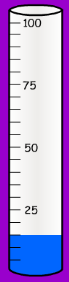 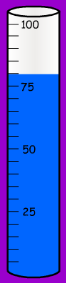 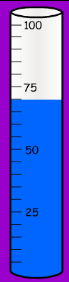 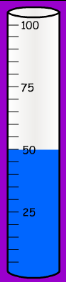 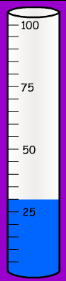 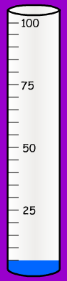 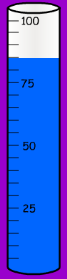 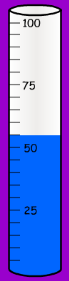 11)___ml  12)___ml  13)___ml  14)___ml  15)___ml  16)___ml  17)___ml  18)___ml  19)___ml  20)___ml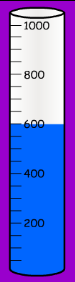 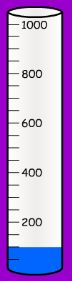 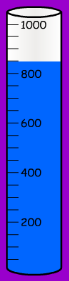 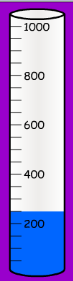 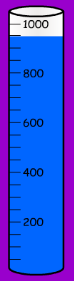 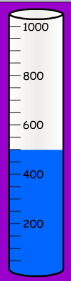 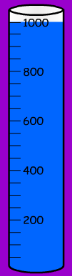 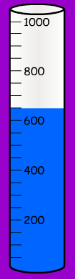 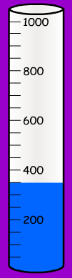 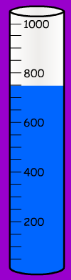 21)___ml  22)___ml  23)___ml  24)___ml    25)___ml   26)___ml   27)___ml    28)___ml    29)___ml  30)___ml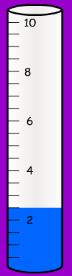 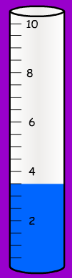 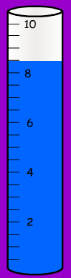 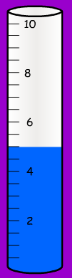 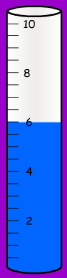 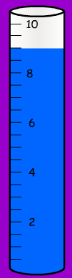 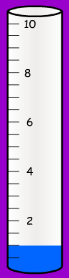 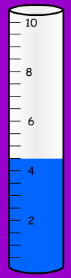 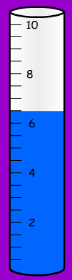 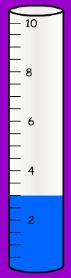 31)___ml  32)___ml  33)___ml   34)___ml   35)___ml  36)___ml   37)___ml   38)___ml   39)___ml   40)___mlWALT find the difference between two amounts of liquid.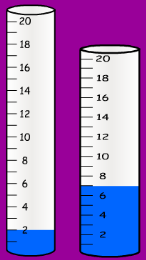 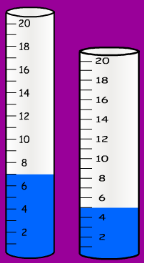 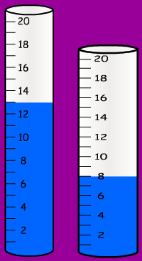 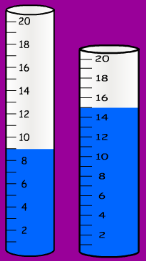 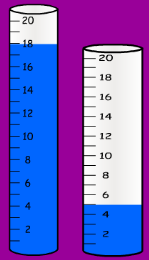 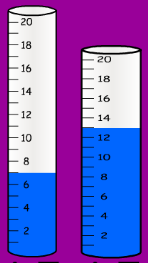 1)Difference =__ml   2)Difference =__ml  3)Difference =__ml  4)Difference =__ml  5) Difference =__ml  6) Difference =__ml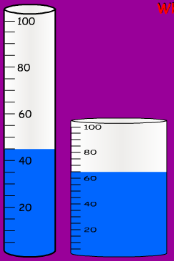 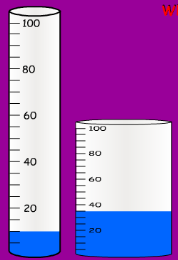 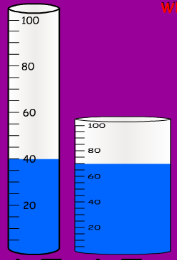 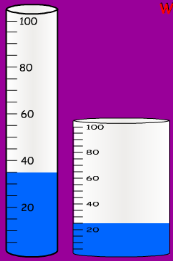 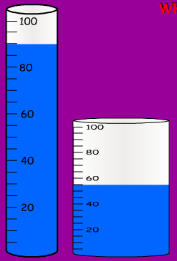 7) Difference =__ml      8) Difference =__ml         9) Difference =__ml         10) Difference =__ml     11) Difference =__ml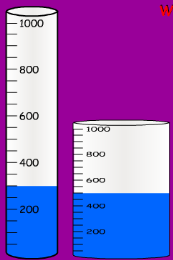 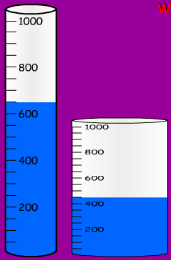 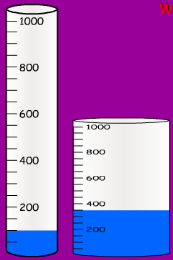 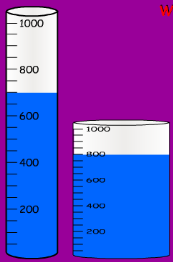 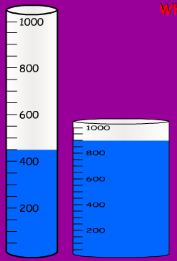 12) Difference =__ml   13) Difference =__ml    14) Difference =__ml       15) Difference =__ml     16) Difference =__ml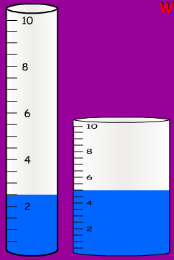 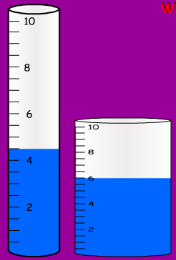 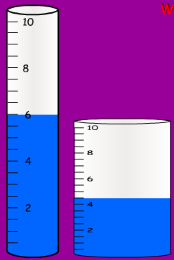 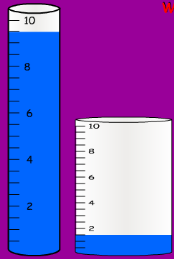 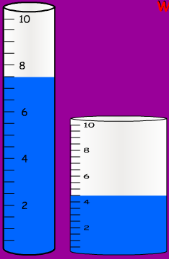 17) Difference =__ml    18) Difference =__ml     19) Difference =__ml      20) Difference =__ml      21) Difference =__mlWALT find the difference between capacities, including decimals.1) Difference =__ml     2) Difference =__ml          3) Difference =__ml         4) Difference =__ml      5) Difference =__ml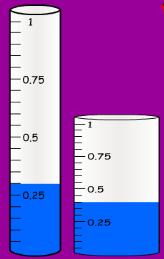 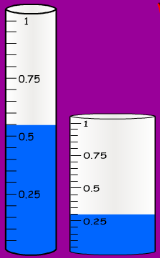 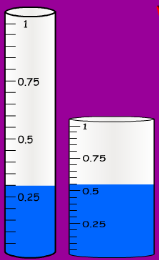 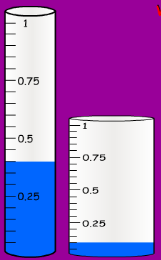 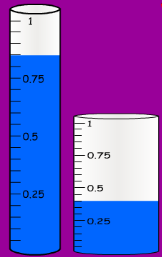 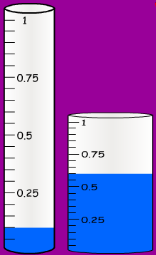 6) Difference =___l     7) Difference =___l     8) Difference =___l     9) Difference =___l   10) Difference =___l   11) Difference =___l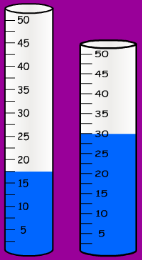 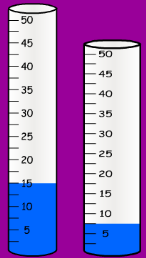 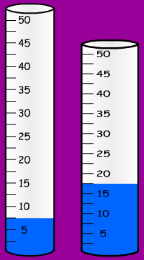 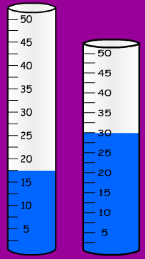 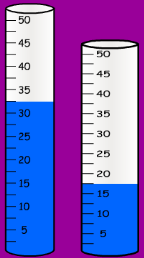 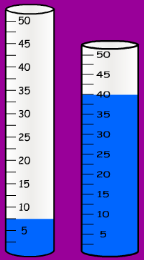 12)Difference =__ml 13) Difference =__ml 14) Difference =__ml  15) Difference =__ml 16) Difference =__ml 17) Difference =__ml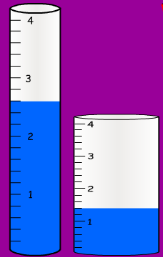 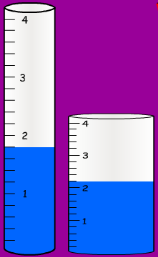 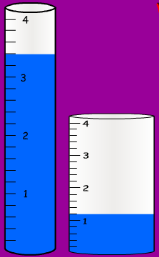 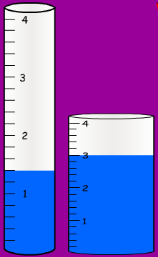 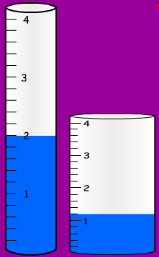 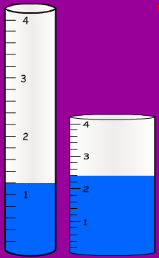 18) Difference =___l  19) Difference =___l   20) Difference =___l   21) Difference =___l   22) Difference =___l   23) Difference =___l